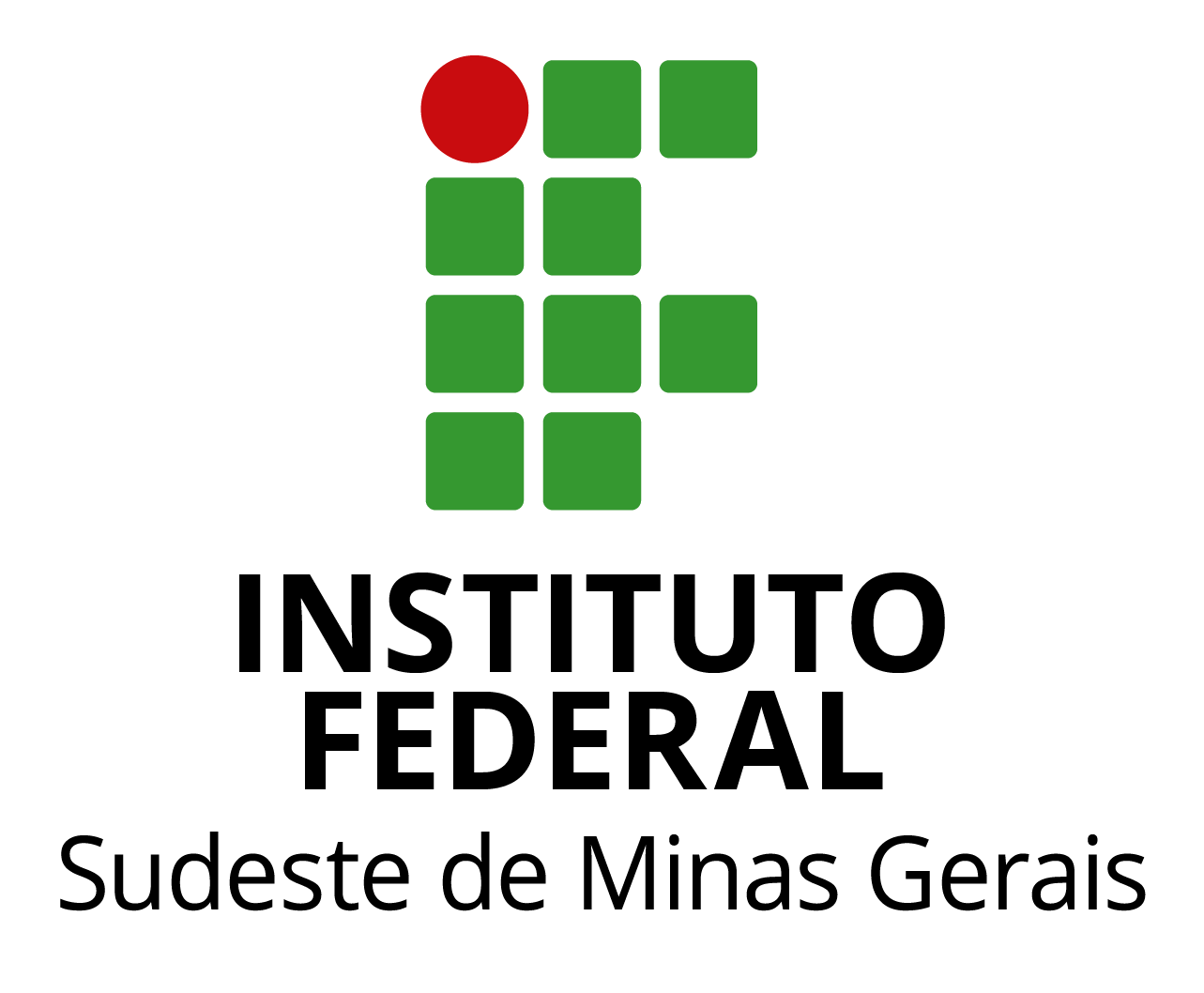 CAMPUS BARBACENASELEÇÃO DE VOLUNTÁRIOS PARA INICIAÇÃO CIENTÍFICA, TECNOLÓGICA E INOVAÇÃO(referente ao Edital 05/2022 do XIII PIBIC/PIBITI-CNPq/PIBIC-FAPEMIG/PIBIC/IF Sudeste MG)O Campus Barbacena do Instituto Federal do Sudeste de Minas Gerais faz público o processo de seleção para o PROGRAMA PIBIC/PIBITI-CNPq/PIBIC-FAPEMIG/PIBIC/IF Sudeste MG – 2022 no Projeto O cartesianismo na produção agrícola e pecuária de Barbacena: em busca da equidade distributiva, pelos arranjos produtivos locais para o preenchimento de 03 vaga(s), de acordo com o EDITAL 05/2022 – PROPPI. Poderão inscrever-se os(as) candidatos(as) que atenderem aos seguintes critérios:Ser estudante dos cursos de Administração, Agronomia, Alimentos, Gestão Ambiental, Meio Ambiente, Nutrição, Nutrição e Dietética do IF Sudeste de MG, campus Barbacena;Estar regularmente matriculado;Não possuir vínculo empregatício;Não participar de outro projeto de pesquisa;Ter disponibilidade de 15 (quinze) horas semanais;Possuir no histórico escolar a aprovação em disciplinas relacionadas ao projeto;Preencher a ficha de inscrição cujos dados serão utilizados na seleção.PROCESSO DE SELEÇÃOA seleção constará de:Disponibilidade de horário;Histórico escolar;Motivação para participar do projeto;Preocupação social e acadêmica;Entrevista.DURAÇÃO DO PROGRAMA A participação terá vigência de 11 (onze) meses, de 01 de julho de 2022 a 01 de junho de 2023.ATENÇÃO: Não haverá pagamento de bolsas.INSCRIÇÃO:DATA: 23/06/2022HORÁRIO LIMITE: 17 HORASLOCAL: fabricio.avelino@ifsudestemg.edu.brSELEÇÃO:DATA: 27/06/2022HORÁRIO: DAS 13H ÀS 19HLOCAL: DIRETORIA DE PESQUISADIVULGAÇÃO DOS RESULTADOS DA SELEÇÃO:DATA: 29/06/2022HORÁRIO: 17HLOCAL: MEIOS E ESPAÇOS INSTITUCIONAISBarbacena, 15 de junho de 2022.Fabrício Avelino – Gilberto Protásio dos Reis – Júlia Ap. G. CamposOrientadoresCAMPUS BARBACENASELEÇÃO DE VOLUNTÁRIOS PARA INICIAÇÃO CIENTÍFICA, TECNOLÓGICA E INOVAÇÃO(referente ao Edital 05/2022 do XIII PIBIC/PIBITI-CNPq/PIBIC-FAPEMIG/PIBIC/IF Sudeste MG)DADOS DE INSCRIÇÃO DO(A) CANDIDATO(A)DADOS DE INSCRIÇÃO DO(A) CANDIDATO(A)DADOS DE INSCRIÇÃO DO(A) CANDIDATO(A)DADOS DE INSCRIÇÃO DO(A) CANDIDATO(A)DADOS DE INSCRIÇÃO DO(A) CANDIDATO(A)DADOS DE INSCRIÇÃO DO(A) CANDIDATO(A)DADOS DE INSCRIÇÃO DO(A) CANDIDATO(A)DADOS DE INSCRIÇÃO DO(A) CANDIDATO(A)DADOS DE INSCRIÇÃO DO(A) CANDIDATO(A)NOME DO(A) CANDIDATO(A):NOME DO(A) CANDIDATO(A):NOME DO(A) CANDIDATO(A):NOME DO(A) CANDIDATO(A):NOME DO(A) CANDIDATO(A):NOME DO(A) CANDIDATO(A):NOME DO(A) CANDIDATO(A):NOME DO(A) CANDIDATO(A):NOME DO(A) CANDIDATO(A):MATRÍCULA:MATRÍCULA:PERÍODO OU ANO:PERÍODO OU ANO:PERÍODO OU ANO:PERÍODO OU ANO:PERÍODO OU ANO:PERÍODO OU ANO:PERÍODO OU ANO:CURSO:CURSO:CURSO:CURSO:CURSO:CURSO:CURSO:CURSO:CURSO:PROJETO: O cartesianismo na produção agrícola e pecuária de Barbacena: em busca da equidade distributiva, pelos arranjos produtivos locais.PROJETO: O cartesianismo na produção agrícola e pecuária de Barbacena: em busca da equidade distributiva, pelos arranjos produtivos locais.PROJETO: O cartesianismo na produção agrícola e pecuária de Barbacena: em busca da equidade distributiva, pelos arranjos produtivos locais.PROJETO: O cartesianismo na produção agrícola e pecuária de Barbacena: em busca da equidade distributiva, pelos arranjos produtivos locais.PROJETO: O cartesianismo na produção agrícola e pecuária de Barbacena: em busca da equidade distributiva, pelos arranjos produtivos locais.PROJETO: O cartesianismo na produção agrícola e pecuária de Barbacena: em busca da equidade distributiva, pelos arranjos produtivos locais.PROJETO: O cartesianismo na produção agrícola e pecuária de Barbacena: em busca da equidade distributiva, pelos arranjos produtivos locais.PROJETO: O cartesianismo na produção agrícola e pecuária de Barbacena: em busca da equidade distributiva, pelos arranjos produtivos locais.PROJETO: O cartesianismo na produção agrícola e pecuária de Barbacena: em busca da equidade distributiva, pelos arranjos produtivos locais.ORIENTADORES: Fabrício Avelino, Gilberto Protásio dos Reis, Júlia Ap. G. CamposORIENTADORES: Fabrício Avelino, Gilberto Protásio dos Reis, Júlia Ap. G. CamposORIENTADORES: Fabrício Avelino, Gilberto Protásio dos Reis, Júlia Ap. G. CamposORIENTADORES: Fabrício Avelino, Gilberto Protásio dos Reis, Júlia Ap. G. CamposORIENTADORES: Fabrício Avelino, Gilberto Protásio dos Reis, Júlia Ap. G. CamposORIENTADORES: Fabrício Avelino, Gilberto Protásio dos Reis, Júlia Ap. G. CamposORIENTADORES: Fabrício Avelino, Gilberto Protásio dos Reis, Júlia Ap. G. CamposORIENTADORES: Fabrício Avelino, Gilberto Protásio dos Reis, Júlia Ap. G. CamposORIENTADORES: Fabrício Avelino, Gilberto Protásio dos Reis, Júlia Ap. G. CamposPOSSUI VÍNCULO EMPREGATÍCIO:    (     ) SIM          (     ) NÃOPOSSUI VÍNCULO EMPREGATÍCIO:    (     ) SIM          (     ) NÃOPOSSUI VÍNCULO EMPREGATÍCIO:    (     ) SIM          (     ) NÃOPOSSUI VÍNCULO EMPREGATÍCIO:    (     ) SIM          (     ) NÃOPOSSUI VÍNCULO EMPREGATÍCIO:    (     ) SIM          (     ) NÃOPOSSUI VÍNCULO EMPREGATÍCIO:    (     ) SIM          (     ) NÃOPOSSUI VÍNCULO EMPREGATÍCIO:    (     ) SIM          (     ) NÃOPOSSUI VÍNCULO EMPREGATÍCIO:    (     ) SIM          (     ) NÃOPOSSUI VÍNCULO EMPREGATÍCIO:    (     ) SIM          (     ) NÃOPARTICIPA EM OUTROS PROGRAMAS/PROJETOS OU DE OUTRAS INSTITUIÇÕES:    (     ) SIM    (     ) NÃOPARTICIPA EM OUTROS PROGRAMAS/PROJETOS OU DE OUTRAS INSTITUIÇÕES:    (     ) SIM    (     ) NÃOPARTICIPA EM OUTROS PROGRAMAS/PROJETOS OU DE OUTRAS INSTITUIÇÕES:    (     ) SIM    (     ) NÃOPARTICIPA EM OUTROS PROGRAMAS/PROJETOS OU DE OUTRAS INSTITUIÇÕES:    (     ) SIM    (     ) NÃOPARTICIPA EM OUTROS PROGRAMAS/PROJETOS OU DE OUTRAS INSTITUIÇÕES:    (     ) SIM    (     ) NÃOPARTICIPA EM OUTROS PROGRAMAS/PROJETOS OU DE OUTRAS INSTITUIÇÕES:    (     ) SIM    (     ) NÃOPARTICIPA EM OUTROS PROGRAMAS/PROJETOS OU DE OUTRAS INSTITUIÇÕES:    (     ) SIM    (     ) NÃOPARTICIPA EM OUTROS PROGRAMAS/PROJETOS OU DE OUTRAS INSTITUIÇÕES:    (     ) SIM    (     ) NÃOPARTICIPA EM OUTROS PROGRAMAS/PROJETOS OU DE OUTRAS INSTITUIÇÕES:    (     ) SIM    (     ) NÃODISPONIBILIDADE DE HORÁRIO (DIAS/HORAS):DISPONIBILIDADE DE HORÁRIO (DIAS/HORAS):DISPONIBILIDADE DE HORÁRIO (DIAS/HORAS):DISPONIBILIDADE DE HORÁRIO (DIAS/HORAS):DISPONIBILIDADE DE HORÁRIO (DIAS/HORAS):DISPONIBILIDADE DE HORÁRIO (DIAS/HORAS):DISPONIBILIDADE DE HORÁRIO (DIAS/HORAS):DISPONIBILIDADE DE HORÁRIO (DIAS/HORAS):DISPONIBILIDADE DE HORÁRIO (DIAS/HORAS):MOTIVAÇÃO:MOTIVAÇÃO:MOTIVAÇÃO:MOTIVAÇÃO:MOTIVAÇÃO:MOTIVAÇÃO:MOTIVAÇÃO:MOTIVAÇÃO:MOTIVAÇÃO:EXPECTATIVAS:EXPECTATIVAS:EXPECTATIVAS:EXPECTATIVAS:EXPECTATIVAS:EXPECTATIVAS:EXPECTATIVAS:EXPECTATIVAS:EXPECTATIVAS:DADOS DOCUMENTAIS DO(A) CANDIDATO(A)DADOS DOCUMENTAIS DO(A) CANDIDATO(A)DADOS DOCUMENTAIS DO(A) CANDIDATO(A)DADOS DOCUMENTAIS DO(A) CANDIDATO(A)DADOS DOCUMENTAIS DO(A) CANDIDATO(A)DADOS DOCUMENTAIS DO(A) CANDIDATO(A)DADOS DOCUMENTAIS DO(A) CANDIDATO(A)DADOS DOCUMENTAIS DO(A) CANDIDATO(A)DADOS DOCUMENTAIS DO(A) CANDIDATO(A)CPF:CPF:ESTADO CIVIL:ESTADO CIVIL:ESTADO CIVIL:ESTADO CIVIL:ESTADO CIVIL:ESTADO CIVIL:ESTADO CIVIL:RG:EMISSOR:EMISSOR:UF:UF:UF:EXPEDIÇÃO:EXPEDIÇÃO:EXPEDIÇÃO:DATA DE NASCIMENTO: DATA DE NASCIMENTO: SEXO:SEXO:SEXO:SEXO:SEXO:SEXO:SEXO:NATURALIDADE:NATURALIDADE:UF:UF:NACIONALIDADE:NACIONALIDADE:NACIONALIDADE:NACIONALIDADE:NACIONALIDADE:ENDEREÇO RESIDENCIAL:ENDEREÇO RESIDENCIAL:ENDEREÇO RESIDENCIAL:ENDEREÇO RESIDENCIAL:ENDEREÇO RESIDENCIAL:ENDEREÇO RESIDENCIAL:ENDEREÇO RESIDENCIAL:ENDEREÇO RESIDENCIAL:Nº:COMPLEMENTO:COMPLEMENTO:COMPLEMENTO:COMPLEMENTO:BAIRRO:BAIRRO:BAIRRO:BAIRRO:BAIRRO:MUNICÍPIO:MUNICÍPIO:MUNICÍPIO:UF:UF:CEP:CEP:CEP:CEP:TELEFONE FIXO/CELULAR: TELEFONE FIXO/CELULAR: TELEFONE FIXO/CELULAR: TELEFONE FIXO/CELULAR: TELEFONE FIXO/CELULAR: TELEFONE FIXO/CELULAR: TELEFONE FIXO/CELULAR: TELEFONE FIXO/CELULAR: TELEFONE FIXO/CELULAR: E-MAIL:E-MAIL:E-MAIL:E-MAIL:E-MAIL:E-MAIL:E-MAIL:E-MAIL:E-MAIL:ASSINATURA:ASSINATURA:ASSINATURA:ASSINATURA:ASSINATURA:ASSINATURA:ASSINATURA:DATA: ___/___/20__DATA: ___/___/20__